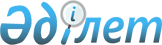 О внесении изменений в постановление акимата Кармакшинского района от 29 января 2014 года № 242 "Об организации общественных работ на 2014 год"
					
			С истёкшим сроком
			
			
		
					Постановление Кармакшинского районного акимата Кызылординской области от 16 мая 2014 года № 379. Зарегистрировано Департаментом юстиции Кызылординской области 10 июня 2014 года № 4698. Прекращено действие в связи с истечением срока
      В соответствии с Законом Республики Казахстан от 23 января 2001 года "О местном государственном управлении и самоуправлении в Республике Казахстан" и Законом Республики Казахстан от 23 января 2001 года "О занятости населения" акимат Кармакшинского района ПОСТАНОВЛЯЕТ:
      1. Внести в постановление акимата Кармакшинского района от 29 января 2014 года N 242 "Об организации общественных работ на 2014 год" (зарегистрировано в Реестре государственной регистрации нормативных правовых актов N 4594, опубликовано от 19 февраля 2014 года в газете "Қармақшы таңы") следующие изменения:
      приложение к указанному постановлению изложить в новой редакции согласно приложению к настоящему постановлению.
      2. Контроль за исполнением настоящего постановления возложить на заместителя акима Кармакшинского района Кошалакова А.
      3. Настоящее постановление вводится в действие по истечении десяти календарных дней после дня первого официального опубликования. Перечень организаций, в которых будут проводиться общественные работы на 2014 год, виды, объемы и конкретные условия общественных работ, размеры оплаты труда участников и источники их финансирования, спрос и предложение на общественные работы
					© 2012. РГП на ПХВ «Институт законодательства и правовой информации Республики Казахстан» Министерства юстиции Республики Казахстан
				
      Исполняющий обязанности

      акима Кармакшинского района

А. Кошалаков
Приложение к постановлению
акимата Кармакшинского района
N 379 от "16" мая 2014 года
Приложение к постановлению
акимата Кармакшинского района
N 242 от "29" января 2014 года
N
Перечень организаций
Виды общественных работ
Объемы и конкретные условия общественных работ
Размеры оплаты труда участников
Источники финансирования
Спрос на общественные работы (количество человек)
Предложение на общественные работы (количество человек)
1
2
3
4
5
6
7
8
1
Государственное учреждение "Аппарат акима поселка Жосалы"
Технические работы по обработке различной документации
365 штук документов

На условиях неполного рабочего дня и по гибкому графику
Согласно Бюджетного кодекса Республики Казахстан выплачивается минимальный размер заработной платы
Местный бюджет
12
12
2
Государственное учреждение "Аппарат акима поселка Торетам"
Технические работы по обработке различной документации
150 штук документов

На условиях неполного рабочего дня и по гибкому графику
Согласно Бюджетного кодекса Республики Казахстан выплачивается минимальный размер заработной платы
Местный бюджет
4
4
2
Государственное учреждение "Аппарат акима поселка Торетам"
Работы по озеленению и благоустройства
600 штук деревьев

На условиях неполного рабочего дня и по гибкому графику
Согласно Бюджетного кодекса Республики Казахстан выплачивается минимальный размер заработной платы
Местный бюджет
12
12
3
Государственное учреждение "Аппарат акима сельского округа Кармакшы"
Работы по озеленению и благоустройства
600 штук деревьев

На условиях неполного рабочего дня и по гибкому графику
Согласно Бюджетного кодекса Республики Казахстан выплачивается минимальный размер заработной платы 
Местный бюджет
12
12
4
Государственное учреждение "Аппарат акима сельского округа Иркол"
Работы по озеленению и благоустройства
1000 штук деревьев

На условиях неполного рабочего дня и по гибкому графику
Согласно Бюджетного кодекса Республики Казахстан выплачивается минимальный размер заработной платы
Местный бюджет
12
12
5
Государственное учреждение "Аппарат акима сельского округа Жосалы"
Работы по озеленению и благоустройства
2500 штук деревьев

На условиях неполного рабочего дня и по гибкому графику
Согласно Бюджетного кодекса Республики Казахстан выплачивается минимальный размер заработной платы
Местный бюджет
12
12
6
Государственное учреждение "Аппарат акима сельского округа Актобе"
Работы по озеленению и благоустройства
1700 штук деревьев

На условиях неполного рабочего дня и по гибкому графику
Согласно Бюджетного кодекса Республики Казахстан выплачивается минимальный размер заработной платы
Местный бюджет
12
12
7
Государственное учреждение "Аппарат акима сельского округа Акжар"
Работы по озеленению и благоустройства
2000 штук деревьев

На условиях неполного рабочего дня и по гибкому графику
Согласно Бюджетного кодекса Республики Казахстан выплачивается минимальный размер заработной платы
Местный бюджет
12
12
8
Государственное учреждение "Аппарат акима сельского округа Дауылколь"
Работы по озеленению и благоустройства
2000 штук деревьев

На условиях неполного рабочего дня и по гибкому графику
Согласно Бюджетного кодекса Республики Казахстан выплачивается минимальный размер заработной платы
Местный бюджет
12
12
9
Государственное учреждение "Аппарат акима сельского округа Куандария"
Работы по озеленению и благоустройства
2000 штук деревьев

На условиях неполного рабочего дня и по гибкому графику
Согласно Бюджетного кодекса Республики Казахстан выплачивается минимальный размер заработной платы
Местный бюджет
12
12
10
Государственное учреждение "Аппарат акима сельского округа Т.Комекбаев"
Работы по озеленению и благоустройства
1000 штук деревьев

 

На условиях неполного рабочего дня и по гибкому графику
Согласно Бюджетного кодекса Республики Казахстан выплачивается минимальный размер заработной платы
Местный бюджет
12
12
11
Государственное учреждение "Аппарат акима сельского округа Алдашбай Ахун"
Работы по озеленению и благоустройства
1000 штук деревьев

На условиях неполного рабочего дня и по гибкому графику
Согласно Бюджетного кодекса Республики Казахстан выплачивается минимальный размер заработной платы
Местный бюджет
12
2
12
Государственное учреждение "Аппарат акима сельского округа Акай"
Работы по озеленению и благоустройства
1300 штук деревьев

На условиях неполного рабочего дня и по гибкому графику
Согласно Бюджетного кодекса Республики Казахстан выплачивается минимальный размер заработной платы
Местный бюджет
12
12
13
Государственное учреждение "Аппарат акима сельского округа Жанажол"
Работы по озеленению и благоустройства
2000 штук деревьев

На условиях неполного рабочего дня и по гибкому графику
Согласно Бюджетного кодекса Республики Казахстан выплачивается минимальный размер заработной платы
Местный бюджет
6
6
14
Государственное учреждение "Аппарат акима сельского округа III Интернационал"
Работы по озеленению и благоустройства
1500 штук деревьев

На условиях неполного рабочего дня и по гибкому графику
Согласно Бюджетного кодекса Республики Казахстан выплачивается минимальный размер заработной платы
Местный бюджет
6
6
15
Государственное учреждение "Кармакшинский районный отдел занятости и социальных программ"
Технические работы по обработке различной документации
1200 штук документов

На условиях неполного рабочего дня и по гибкому графику
Согласно Бюджетного кодекса Республики Казахстан выплачивается минимальный размер заработной платы
Местный бюджет
8
8
16
Государственное учреждение "Управление архивов и документации Кызылординской области" (Кармакшинский районный архив)
Технические работы по обработке различной документации
700 штук документов

На условиях неполного рабочего дня и по гибкому графику
Согласно Бюджетного кодекса Республики Казахстан выплачивается минимальный размер заработной платы
Местный бюджет
8
8
17
Кызылординский областной филиал Республиканского Государственного казенного предприятия "Государственный центр по выплате пенсий Министерство труда и социальной защиты населения Республики Казахстан" (Кармакшинское районное отделение)
Технические работы по обработке различной документации
6923 штук документов

На условиях неполного рабочего дня и по гибкому графику
Согласно Бюджетного кодекса Республики Казахстан выплачивается минимальный размер заработной платы
Местный бюджет
8
8
18
Государственное учреждение "Кармакшинский районный суд"
Технические работы по обработке различной документации
1500 штук документов

На условиях неполного рабочего дня и по гибкому графику
Согласно Бюджетного кодекса Республики Казахстан выплачивается минимальный размер заработной платы 
Местный бюджет
2
2
19
Филиал "Территориальный отдел Кармакшинского района Департамента по исполнению судебных актов Кызылординской области"
Технические работы по обработке различной документации
2000 штук документов

На условиях неполного рабочего дня и по гибкому графику
Согласно Бюджетного кодекса Республики Казахстан выплачивается минимальный размер заработной платы
Местный бюджет
4
4
20
Государственное учреждение "Отдел внутренних дел Кармакшинского района Департамента внутренних дел Кызылординской области Министерства внутренних дел Республики Казахстан"
Технические работы по обработке различной документации
1500 штук документов

На условиях неполного рабочего дня и по гибкому графику
Согласно Бюджетного кодекса Республики Казахстан выплачивается минимальный размер заработной платы
Местный бюджет
10
10
21
Республиканское государственное учреждение "Отдел по делам обороны Кармакшинского района Кызылординской области Министерства обороны Республики Казахстан"
Оказание технической по-мощи при организаций приписки к призывным участкам и призыву граждан на воинскую службу, рассылка повесток
2000 штук документов

На условиях неполного рабочего дня и по гибкому графику
Согласно Бюджетного кодекса Республики Казахстан выплачивается минимальный размер заработной платы
Местный бюджет
4
4
22
Государственное учреждение "Кармакшинский районный отдел культуры и развития языков"
Технические работы по обработке различной документации 
850 штук документов

На условиях неполного рабочего дня и по гибкому графику
Согласно Бюджетного кодекса Республики Казахстан выплачивается минимальный размер заработной платы 
Местный бюджет
2
2
23
Филиал Кармакшинского районного отдела занятости и социальных программ по городу Байконур
Технические работы по обработке различной документации 
1200 штук документов

На условиях неполного рабочего дня и по гибкому графику
Согласно Бюджетного кодекса Республики Казахстан выплачивается минимальный размер заработной платы
Местный бюджет
8
8
24
Коммунальное государственное учреждение "Районный центр занятости" Кармакшинского районного отдела занятости и социальных программ"
Технические работы по обработке различной документации 
700 штук документов

На условиях неполного рабочего дня и по гибкому графику
Согласно Бюджетного кодекса Республики Казахстан выплачивается минимальный размер заработной платы
Местный бюджет
4
4
25
Государственное учреждение "Кармакшинская районная централизованная библиотечная система"
Технические работы по обработке различной документации
5780 штук документов

На условиях неполного рабочего дня и по гибкому графику
Согласно Бюджетного кодекса Республики Казахстан выплачивается минимальный размер заработной платы
Местный бюджет
8
8
26
Государственное учреждение "Управление Юстиции города Байконыр Департамента Юстиции Кызылординской области Министерства Юстиции Республики Казахстан"
Технические работы по обработке различной документации
8000 штук документов

На условиях неполного рабочего дня и по гибкому графику
Согласно Бюджетного кодекса Республики Казахстан выплачивается минимальный размер заработной платы
Местный бюджет
4
4
27
Республиканское государственное учреждение "Отдел по делам обороны города Байконыр Кызылординской области" Министерства обороны Республики Казахстан
Оказание технической по-мощи при организаций приписки к призывным участкам и призыву граждан на воинскую службу, рассылка повесток
10000 штук документов

На условиях неполного рабочего дня и по гибкому графику
Согласно Бюджетного кодекса Республики Казахстан выплачивается минимальный размер заработной платы
Местный бюджет
4
4
28
Государственное учреждение "Представительство Министерства внутренних дел Республики Казахстан в городе Байконур"
Технические работы по обработке различной документации 
200 штук документов

На условиях неполного рабочего дня и по гибкому графику
Согласно Бюджетного кодекса Республики Казахстан выплачивается минимальный размер заработной платы
Местный бюджет
2
2
29
Государственное учреждение "Аппарат акима Кармакшинского района"
Технические работы по обработке различной документации 
2000 штук документов

На условиях неполного рабочего дня и по гибкому графику
Согласно Бюджетного кодекса Республики Казахстан выплачивается минимальный размер заработной платы
Местный бюджет
4
4
30
Государственное учреждение "Управление юстиции Кармакшинского района Департамента юстиции Кызылординской области Министерства юстиции Республики Казахстан"
Технические работы по обработке различной документации 
1000 штук документов

На условиях неполного рабочего дня и по гибкому графику
Согласно Бюджетного кодекса Республики Казахстан выплачивается минимальный размер заработной платы
Местный бюджет
4
4
31
Департамент по борьбе с экономической и коррупционной приступностью (финансовой полиций) по Кызылординской области 
Технические работы по обработке различной документации 
3000 штук документов

На условиях неполного рабочего дня и по гибкому графику
Согласно Бюджетного кодекса Республики Казахстан выплачивается минимальный размер заработной платы
Местный бюджет
3
3
32
Байконурская городская прокуратура 
Технические работы по обработке различной документации 
3000 штук документов

На условиях неполного рабочего дня и по гибкому графику
Согласно Бюджетного кодекса Республики Казахстан выплачивается минимальный размер заработной платы
Местный бюджет
2
2
33
Государственное учреждение "Кармакшинский районный отдел жилищного-коммунального хозяйства пассажирского транспорта и автомобильных дорог"
Технические работы по обработке различной документации
400 штук документов

На условиях неполного рабочего дня и по гибкому графику
Согласно Бюджетного кодекса Республики Казахстан выплачивается минимальный 

размер заработной платы
Местный бюджет
10
10
33
Государственное учреждение "Кармакшинский районный отдел жилищного-коммунального хозяйства пассажирского транспорта и автомобильных дорог"
Работы по озеленению и благоустройства
4000 штук деревьев

На условиях неполного рабочего дня и по гибкому графику
Согласно Бюджетного кодекса Республики Казахстан выплачивается минимальный 

размер заработной платы
Местный бюджет
191
191
Всего:
Всего:
Всего:
Всего:
Всего:
Всего:
450
450